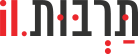 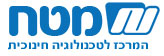 שפת אם - דף צפייהמשפחת רשףמשפחת פרדומשפחת פורן-ציוןהשפהארץ המוצאמדוע הפסיקו הילדים לדבר בשפת האם שלהם או של הוריהם?מדוע הילדים רוצים או אינם רוצים לדבר בשפת האם שלהם או של הוריהם?מהי המשמעות של אי הדיבור בשפת האם?  